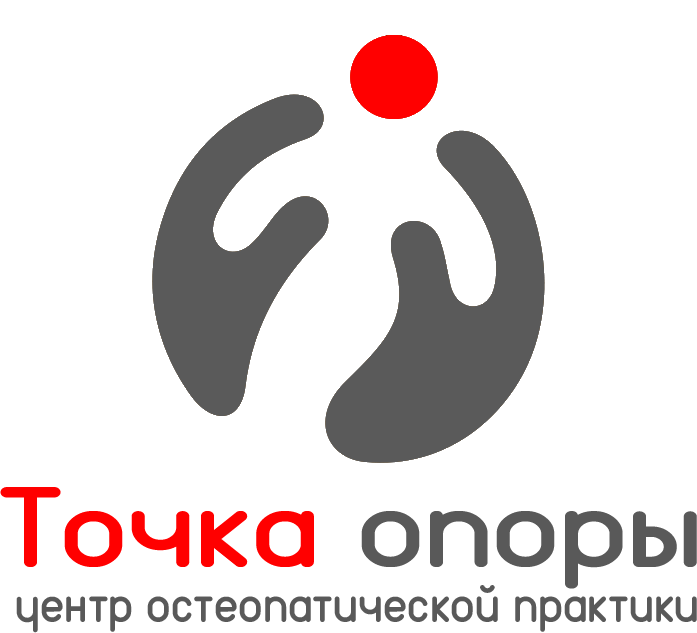 Дневник головной болиФИО:Дата начала:
Дата окончания:ДатаСила болиОписание головной болиПродолжительность приступаПровоцирующие факторы(дата и время начала приступа)(оцените интенсивность головной боли по 10-балльной шкале)(опишите характер боли и сопутствующие приступу явления вроде повышения артериального давления)(укажите продолжительность приступа; как прекратилась головная боль?)(возможные или достоверно существующие провоцирующие факторы)